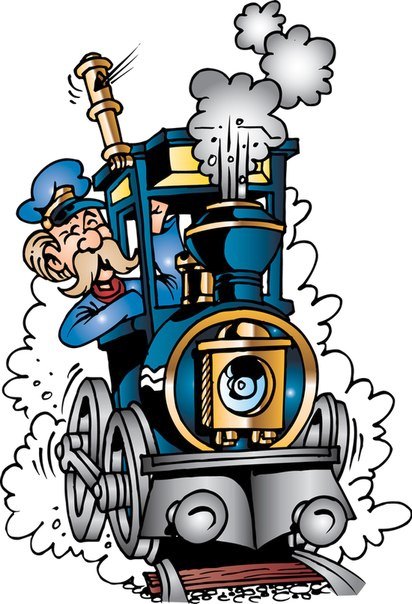 Муниципальное бюджетное дошкольное образовательное учреждение детский сад  комбинированного вида № 38 пос. Эльбан Амурского муниципального района Хабаровского края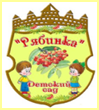 Открытое заседание     муниципальной инновационной площадки МБДОУ №38  по теме «Роль профессионально-ориентированной развивающей среды в ранней профориентации дошкольников» в форме методического объединения по теме «Особенности организации воспитательно-образовательной работы в ДОУ по ознакомлению дошкольников с трудом людей транспортной отрасли»05.12.2017 г.План работы Муниципальной инновационной площадки№ п/пМероприятиеОтветственныйВремя1Регистрация участников заседания    Регистрация участников заседания    9.45 -10.002Выступление «Результаты работы муниципальной инновационной площадки в 2016-2017 году.»Старший воспитатель Мария Ивановна Качаева10.00 -10.153Выступление детей. Чтение стихотворения «Кем быть?» Воспитатель Галина Валентиновна Паргачевская10.15 -10.254Выступление из опыта работы «Организация работы по знакомству старших дошкольников с железнодорожными профессиями»Воспитатель Анна Дмитриевна Гареева10.25 -10.35 5Просмотр организованной совместной игровой деятельности «Командировка в город будущего»Воспитатель Анна Дмитриевна Гареева10.35 -11.056Анализ организованной совместной игровой деятельностиСтарший воспитатель Мария Ивановна Качаева11.05-11.157Выступление из опыта работы «Использование авторского игрового пособия в ознакомлении старших дошкольников с железнодорожным транспортом.»Воспитатель Екатерина Сергеевна Лескова11.15-11. 308Выступление из опыта работы «Организация работы с родителями по ранней профориентации дошкольников»Воспитатель Татьяна Сергеевна Домошонкина11.30-11.409Представление выставки поделок из бросового материала «Большое путешествие»Воспитатель Галина Эдуардовна Васильева11.40-11.50Кофе-брейкКофе-брейк11.50-12.20Практическая частьПрактическая частьПрактическая часть10Викторина «Труд всему голова»Старший воспитатель Мария Ивановна Качаева12.20-12.4511Заполнение таблицы «Алгоритм ознакомления с профессией»Старший воспитатель Мария Ивановна Качаева12.45-13.0012Рефлексия "SMS"Подведение итогов работы Муниципальной площадкиСтарший воспитатель Мария Ивановна Качаева